Seminario introduttivoLA RESPONSABILITÀ AMMINISTRATIVA DELLE PERSONE GIURIDICHE SECONDO IL DECRETO LEGISLATIVO N. 231/2001CON APPROFONDIMENTO SUI REATI AMBIENTALI22 ottobre 2013, ore 15:30 – 18:30.Sede: Spin Lazio, Via Pola 7, Fondi (Latina).Q&A s.r.l. organizza, con la collaborazione di Spin Lazio s.r.l., un seminario introduttivo al D.Lgs. n. 231/2001 sulla responsabilità amministrativa delle persone giuridiche.L’obiettivo del seminario, rivolto a imprenditori, collaboratori e consulenti delle imprese e delle altre persone giuridiche, è illustrare gli obiettivi del D.Lgs. n. 231/2001, gli aspetti delle imprese ai quali esso si applica, gli strumenti per la prevenzione dei reati, le relazioni tra il D.Lgs. n. 231/2001 e i sistemi di gestione secondo le norme ISO e altri standard internazionali.Saranno illustrati con particolare dettaglio i reati ambientali che rientrano nell’ambito di applicazione del D.Lgs. n. 231/2001.PROGRAMMALo scopo del D.Lgs. 231/2001: Perché è stata introdotta la responsabilità amministrativa delle persone giuridiche.Le famiglie di reati sanzionati secondo il D.Lgs. n. 231/2001, sanzioni a carico delle persone giuridiche.Attuazione delle prescrizioni del D.Lgs. n. 231/2001: il Codice Etico, il Modello Organizzativo e l'Organismo di Vigilanza.I modelli di organizzazione e gestione secondo l'art. 30 del D.Lgs. n. 81/2008.Le fattispecie di reato, con particolare riferimento ai reati ambientali.Il D.Lgs. 231/2001 e la certificazione dei sistemi di gestione secondo standard riconosciuti a livello nazionale e internazionaleDOCENTEAvv. Anna Lisa CiarloneLaurea in Giurisprudenza conseguita presso l’Università degli  Studi di Roma "La Sapienza" (Roma) nell'anno accademico 1989/1990.Iscritta all’Albo degli Avvocati e Procuratori di Latina dal 1994, svolge l’attività professionale prevalentemente nel campo del Diritto Civile, Diritto Amministrativo, Diritto del Lavoro,  Diritto Tributario e Commerciale.Docente di Discipline economiche e giuridico/aziendali presso l’ITCS Libero de Libero (Fondi, Latina).Ha conseguito la specializzazione in "Diritto Tributario e Contabilità Fiscale delle Imprese" presso l’Università   L.U.I.S.S. - Scuola di Management (Roma).ORGANIZZAZIONEQ&A s.r.l.         Spin Lazio s.r.l.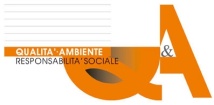 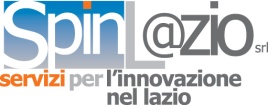 QUOTA DI ISCRIZIONE€ 50,00 + IVAINFORMAZIONI E ISCRIZIONIE mail: info@qeasrl.it, Telefono: 0644252181, 0771510076Il numero massimo di partecipanti è 25.Al termine del corso sarà rilasciato un attestato di partecipazione.